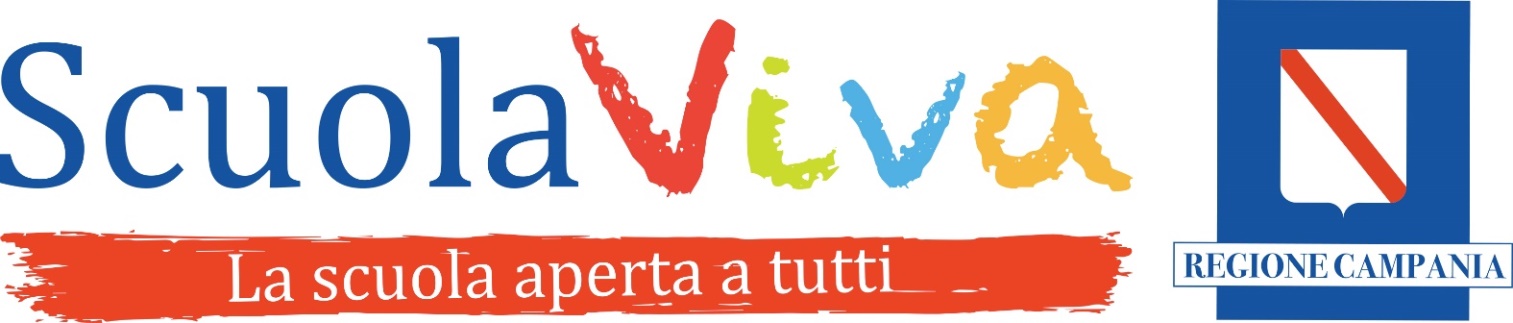 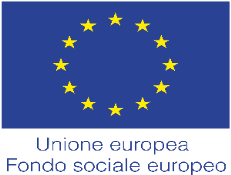 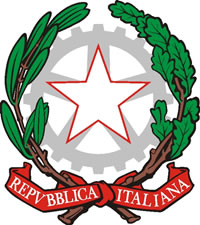 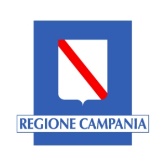 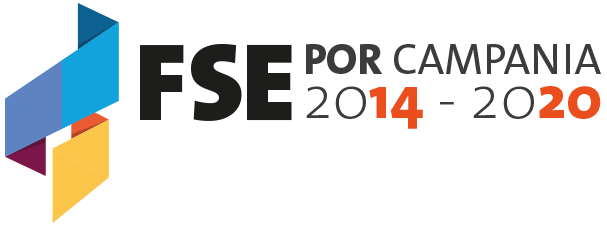 SCUOLA VIVA “EVVIVA IL CAMBIAMENTO”Modulo1: Legger..mente storie- Gir@...libro A.S. 2017/2018Si comunica che, dal mese di Settembre 2018, gli alunni dell’I. C. “L. Settembrini” ed esterni potranno partecipare, in orario extra scolastico, al modulo Legger..mente storie- Gir@...libro che si svolgerà presso la sede centrale in via Brecciame 46, Maddaloni (CE) . I partecipanti acquisiranno competenze specifiche che saranno convogliate in una performance finale.Si invitano i genitori a comunicare l’adesione alle attività proposte. Si precisa che tale modulo rientra nel Progetto della Regione Campania FSE POR CAMPANIA 2014/2020 “Scuola Viva” ed è, dunque, completamente gratuito.Si consegnerà copia cartacea del calendario incontri con relative attività programmate .I sottoscritti ______________________________________genitori dell’alunno ______________________________ frequentante la classe ____________ della Scuola ______________________        󠆚󠆚 Conferma   󠆚󠆚 Non Conferma l’iscrizione al modulo Legger..mente storie- Gir@...libro-  Modulo 1– Progetto “Scuola Viva”                                                                                               Firma Genitori/o esterno__________________________________________________________________________